Załącznik Nr 1FORMULARZ OFERTOWYOferta dotyczy postępowania o udzielenie zamówienia publicznego, prowadzonego przez Gmin Piaskipn.: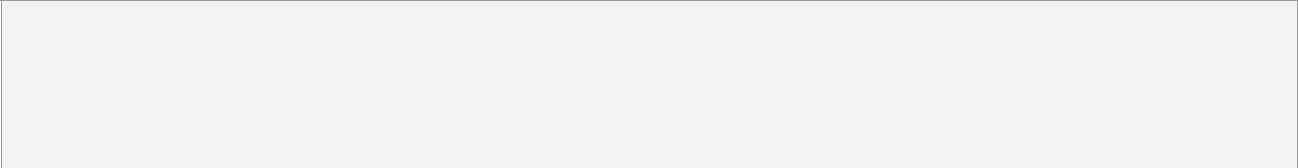 Usługa żywienia dzieci i uczniów Szkoły Podstawowej z im. Mikołaja Kopernika w Piaskach 
i Zespołu Szkół w Bystrzejowicach Pierwszych im. Heleny BabiszNiniejszym składamy ofertę na wykonanie przedmiotu zamówienia, zgodnie ze Specyfikacją Warunków Zamówienia, za ZADANIE 1ZADANIE 2Jednocześnie oświadczamy, że posiadamy wymagane doświadczenie w żywieniu dzieci, niezbędne do wykonania zamówienia i spełnia wymagania Zamawiającego w następującym stopniu:(jeśli brakuje rubryk w tabeli do uzupełnienia danych to należy dodać wiersze według potrzeb)Składając niniejszą ofertę oświadczamy, że:1)	zapoznaliśmy się z treścią SWZ i uznajemy się za związanych określonymi w niej postanowieniami i zasadami postępowania.Otrzymaliśmy wszelkie informacje konieczne do przygotowania oferty.Zapoznaliśmy się z załączonymi do SWZ projektowanymi postanowieniami umowy oraz że w przypadku wybrania naszej oferty zobowiązujemy się do zawarcia umowy na określonych tam warunkach.Uważamy się za związanych niniejszą ofertą na czas wskazany w Specyfikacji Warunków Zamówienia. Wypełniliśmy obowiązki informacyjne przewidziane w art. 13 lub art. 14 RODO wobec osób fizycznych, od których dane osobowe bezpośrednio lub pośrednio pozyskaliśmy w celu ubiegania się o udzielenie zamówienia publicznego w niniejszym postępowaniu.W przypadku wspólnego ubiegania się o udzielenie zamówienia ponosimy solidarną odpowiedzialność za wykonanie przedmiotu umowy i wniesienie zabezpieczenia należytego wykonania umowy (dotyczywykonawców wspólnie ubiegających się o udzielenie zamówienia).Oświadczamy, że wszystkie informacje podane w powyższych oświadczeniach są aktualne i zgodne z prawdą oraz zostały przedstawione z pełną świadomością konsekwencji wprowadzenia zamawiającego w błąd przy przedstawianiu informacji.Przewidujemy powierzenie realizacji części zamówienia następującym wykonawcom:W celu wykazania spełniania warunków udziału w postępowaniu, polegamy na zasobach następujących podmiotów (zgodnie z załączonym do oferty zobowiązaniem tych podmiotów):NINIEJSZY PLIK winien być opatrzony:Kwalifikowanym podpisem elektronicznym, podpisem zaufanym (gov.pl) lub elektronicznym podpisem osobistym (eDowód) Przez osobę uprawnioną do reprezentacji.Załącznik Nr 2Zamawiający:Gmina Piaskiadres: ul. Lubelska 77, 21-050 PiaskiOświadczenie wykonawcyskładane na podstawie art. 125 ust. 1 ustawy z dnia 11 września 2019 r.Prawo zamówień publicznych (dalej jako: ustawa Pzp),DOTYCZĄCE PODSTAW WYKLUCZENIA Z POSTĘPOWANIANapotrzebypostępowania	o udzieleniezamówieniapublicznego pn. Usługa żywienia dzieci i uczniów Szkoły Podstawowej z im. Mikołaja Kopernika w Piaskach i Zespołu Szkół w Bystrzejowicach Pierwszych im. Heleny Babiszoświadczam co następuje:Jeśli któraś z ww. odpowiedzi oznaczono jako FAŁSZ to oświadczam, że:OŚWIADCZENIE DOTYCZĄCE PODANYCH INFORMACJI:Oświadczam, że wszystkie informacje podane w powyższych oświadczeniach są aktualne i zgodne z prawdą oraz zostały przedstawione z pełną świadomością konsekwencji wprowadzenia zamawiającego w błąd przy przedstawianiu informacji.NINIEJSZY PLIK winien być opatrzony:kwalifikowanympodpisemelektronicznym, podpisemzaufanym(gov.pl) lubelektronicznympodpisemosobistym(eDowód) przezosobęuprawnioną do reprezentacji.Załącznik Nr 3Zamawiający:Gmina Piaskiadres: ul. Lubelska 77, 21-050 PiaskiOświadczenie wykonawcyskładane na podstawie art. 125 ust. 1 ustawy z dnia 11 września 2019 r.Prawo zamówień publicznych (dalej jako: ustawa Pzp),DOTYCZĄCE SPEŁNIANIA WARUNKÓW UDZIAŁU W POSTĘPOWANIUNapotrzebypostępowania	oudzieleniezamówieniapublicznego pn. Usługa żywienia dzieci i uczniów Szkoły Podstawowej z im. Mikołaja Kopernika w Piaskach i Zespołu Szkół w Bystrzejowicach Pierwszych im. Heleny Babiszoświadczam co następuje:Oświadczam, że spełniam warunki udziału w postępowaniu określone przez zamawiającego w Ogłoszeniu ozamówieniu oraz specyfikacji warunków zamówienia w pełnym / niepełnym zakresie(niepotrzebne skreślić, jeśli pozostawiono „w niepełnym zakresie” należy poniżej szczegółowo określić):2.	Oświadczam, że wszystkie informacje podane w powyższym oświadczeniu są aktualne i zgodne z prawdą oraz zostały przedstawione z pełną świadomością konsekwencji wprowadzenia zamawiającego w błąd przy przedstawianiu informacji.NINIEJSZY PLIK winien być opatrzony:kwalifikowanympodpisemelektronicznym, podpisemzaufanym(gov.pl) lubelektronicznympodpisemosobistym(eDowód) przezosobęuprawnioną do reprezentacji.Nazwa albo imię i nazwisko wykonawcy:Adres siedziby albo miejsce zamieszkania wykonawcy:Dane identyfikacyjne wykonawcy:NIP:REGON:albo PESEL:Wykonawca jest mikro-, małym, średnim lub innym przedsiębiorcą (zaznaczyć właściwe)MIKROMAŁYŚREDNI INNY Osoba uprawniona do kontaktów 
z zamawiającymtelefon:email:adres skrytki epuap:ZADANIE 1Szkoła Podstawowaim. Mikołaja Kopernikaw Piaskach1Cena brutto w złotych za jeden zestaw śniadaniowy (w tym wsad do kotła w wysokości 4,00 zł brutto)2Cena brutto w złotych za jeden zestaw obiadowy (w tym wsad do kotła w wysokości 10,00 zł brutto)3Wartość zamówienia brutto wyliczona na podstawie wzoru:[(cena z poz. 1 * 70 szt.)*176 dni] + [(cena z poz. 2 * 110 szt.) * 176 dni] …..……….. złotych4w tym:należny podatek VAT………%tj. …..……….. złotych5Wartość netto ………..…….. złotych ZADANIE 2Zespół Szkół w Bystrzejowicach Pierwszych im. Heleny Babisz1Cena brutto w złotych za jeden zestaw śniadaniowy (w tym wsad do kotła w wysokości 4,00 zł brutto)2Cena brutto w złotych za jeden zestaw obiadowy (w tym wsad do kotła w wysokości 10,00 zł brutto)3Wartość zamówienia brutto wyliczona na podstawie wzoru:[(cena z poz. 1 * 80 szt.)*229 dni] + [(cena z poz. 2 * 80 szt.) * 229 dni] + [(cena z poz. 2 * 40 szt.) * 176 dni]…..……….. złotych4w tym:należny podatek VAT………%tj. …..……….. złotych5Wartość netto ………..…….. złotych Okres usługiMiejsce Doświadczenie wyrażone wartością usługi (1 usługa = 1 umowa) Niniejsza oferta zawiera na stronach od ....... do .......informacje stanowiące tajemnicęprzedsiębiorstwaw rozumieniu przepisów o zwalczaniu nieuczciwej konkurencji (jeżeli dotyczy).Nazwa i adres podwykonawcyPowierzany zakres zamówieniaProcentowa(jeżeli jest znana)wartośćzakresuNazwa podmiotuOkreślenie udostępnionych zasobówNazwa albo imię i nazwisko wykonawcy:Adres siedziby albo miejsce zamieszkania wykonawcy:Dane identyfikacyjne wykonawcy:NIP:REGON:albo PESEL:nie podlegam wykluczeniu z postępowania na podstawie art. 108 ust. 1 ustawy Pzp oraz art. 7 ust. 1 ustawy z dnia 13 kwietnia 2022 r. o szczególnych rozwiązaniach w zakresie przeciwdziałania wspieraniu agresji na Ukrainę oraz służących ochronie bezpieczeństwa narodowego (Dz. U. 2022 poz. 835)(niepotrzebne skreślić)PRAWDAFAŁSZnie podlegam wykluczeniu z postępowania na podstawie art. 109 ust. 1 pkt 4 ustawy Pzp(niepotrzebne skreślić)PRAWDAFAŁSZzachodzą w stosunku do mnie podstawy wykluczenia z postępowaniana podstawie art. …………. ustawy Pzp(podać mającą zastosowanie podstawę wykluczenia spośród wymienionych w art.108 ust.1 oraz art.109 ust. 1 pkt 4 ustawy Pzp)w związku z ww. okolicznością, na podstawie art. 110 ust. 2 ustawy Pzp podjąłem następujące środki naprawcze (należy wskazać w kolumnie z prawej)Nazwa albo imię i nazwisko wykonawcy:Adres siedziby albo miejsce zamieszkania wykonawcy:Dane identyfikacyjne wykonawcy:NIP:REGON:albo PESEL: